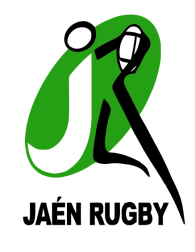 CLUB JAÉN RUGBYFORMA DE PAGO:PAGO POR TRANSFERENCIA BANCARIA O INGRESO (PAGO UNICO)REALIZAR UNA TRANSFERENCIA BANCARIA O REALIZAR UN INGRESO A LA CUENTA ES66 2100 2198 5902 0026 3184 ABIERTA EN CAIXABANK INDICANDO COMO CONCEPTO: EMPRESA COLABORADORA+NOMBRE Y APELLIDOS. SERA NECESARIO ENVIAR EL JUSTIFICANTE DE PAGO AL EMAIL DEL CLUB (jaenrugby@hotmail.com).DOMICILIACION BANCARIA (PAGO UNICO)MUY SEÑORES MIOS, LES RUEGO QUE HASTA NUEVO AVISO SE SIRVAN A PAGAR CON CARGO A MI CUENTA EL RECIBO QUE EL CLUB JAEN RUGBY HA PRESENTADO AL COBRO POR PAGO DE SOLICITUD DE EMPRESA COLABORADORA DEL CLUB A LA CUENTA:*LOS POSIBLES GASTOS DE DEVOLUCION DE LOS RECIBOS PRESENTADOS SERAN ASUMIDOS POR EL TITULAR DE LA CUENTA A LA QUE SE HAN GIRADO LOS MISMOS.FIRMA SOLICITUD DE EMPRESA COLABORADORA/ EMPRESA COLABORADORA PREMIUM     TEMPORADA 2018/2019PRECIO: 300€ / 500 €INLCUYE:ENTRADA LIBRE A PARTIDOS DE TODAS LAS CATEGORIAS DE LA TEMPORADA 2018/2019TARJETA SIMPATIZANTE QUE INCLUYE MULTIPLES DESCUENTOS Y BONIFICACIONES EN EMPRESAS ASOCIADAS POR LA SIMPLE PRESENTACION DE LA TARJETA. DICHAS EMPRESAS O NEGOCIOS SE IRAN COMUNICANDO EN LA WEB Y VIA EMAIL.REGALO PROMOCIONAL POR DETERMINAR.1 CONSUMICION DE BEBIDA GRATUITA EN TODOS LOS PARTIDOS QUE SE JUEGUEN EN CASA DE TODAS LAS CATEGORIAS.FACTURA DESGRAVABLE COMO PATROCINIOPLACA CONMEMORATIVADIVULGACION DEL ACUERDO FIRMADO A TRAVES DE LA REDES SOCIALES.OFRECER DESCUENTOS O SERVICIOS A NUESTRA MASA SOCIAL (MAS DE 1000 PERSONAS).ENVIO DE PUBLICIDAD Y EVENTOS DE LA EMPRESA A NUESTRA MASA SOCIAL.PRESENCIA Y ENLACE EN NUESTRA PAGINA WEB.PRESENCIA EN EL DIA DE LAS EMPRESAS COLABORADORAS.PRESENCIA EN TODOS LOS CARTELES DEL CLUB A LOS LARGO DE LA TEMPORADA.ADEMAS POR 200 € MAS (TOTAL - 500 €) HAZTE EMPRESA COLABORADORA PREMIUM QUE INCLUYE ADEMAS:ENTREGA DE PREMIO Y ENTREVISTA AL MEJOR JUGADOR DEL PARTIDO TRAS LA FINALIZACION DE CADA PARTIDO DEL EQUIPO SENIOR DE DIVISION DE HONOR B EN CASA CON LONA PUBLICITARIA DE LA EMPRESA COLABORADORA PREMIUM.PRESENCIA MEDIANTE FALDONES PUBLICITARIOS EN LAS RETRANSMISIONES EN DIRECTO DE TODOS LOS PARTIDOS DE CASA DEL EQUIPO SENIOR DE HONOR B (11 PARTIDOS), QUE SE EMITIRAN VIA STREAMING A TRAVES DE YOUTUBE Y DE LAS REDES SOCIALES.DATOS EMPRESADATOS EMPRESADATOS EMPRESANOMBRE EMPRESACIFDOMICILIO SOCIALNOMBRE Y APELLIDOS REPRESENTANTEEMAILTELEFONO CONTACTOES